Name:__________________________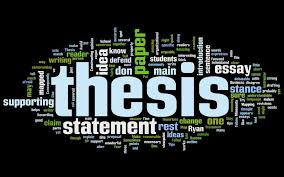 Team H LA – Allen/StineHow to Write a Thesis StatementDefinition:Your thesis statement should be the ___________________________ sentence in the introductory paragraph.What is the purpose of a thesis statement?To put your main idea into ______________ _________________ _________________.To better ____________________and______________________ your opinion or argument.To provide your readers with a “________________” or “_____________” to your opinion or argument.How to Generate a Thesis StatementThe Thesis should answer a ______________________ that will give the _____________________ of your essay.  The first step is to understand the ________________________ posed by the essay.Secondly, __________ the question.  The answer is the ___________________ for the essay.Lastly, that answer must be provided with ____________________________________________________.Example:Question:  Should Cell phones be allowed in school?Brainstorm three reasons why cell phones should  or should NOT be allowed in school.1.2.3.Using your three reasons, write a thesis:________________________________________________________________________________________________________________________________________How do you tell a strong thesis from a weak thesis?A strong thesis takes ______________. It states your ______________.A strong thesis expresses _________________ and is ______________.In Review:  Forming a Thesis	1.	2.	3.	4.Exercise:  With your table groups, write a thesis for each topic.Why is a good education crucial for being successful in life?Should schools keep detentions or eliminate them?Should teachers on Team H give homework?Should schools change to year round school?Is technology necessary in education?